Publicado en Madrid el 28/05/2020 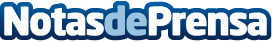 Las medidas para una vuelta al trabajo ‘Covid Free’ de Edificio Cuzco IVRobots con cámaras termográficas y sistemas de radiación UV: el edificio de oficinas lanza una ‘Guía de buenas prácticas’ para garantizar la seguridad de todos los trabajadores e implementa medidas novedosas que incluyen, entre otras, la tramitación de la Certificación ‘Clean Site Covid-19’, que acredita la correcta limpieza y desinfección de las zonas comunesDatos de contacto:David Málaga91 781 25 06Nota de prensa publicada en: https://www.notasdeprensa.es/las-medidas-para-una-vuelta-al-trabajo-covid Categorias: Inmobiliaria Sociedad Madrid Recursos humanos Hogar http://www.notasdeprensa.es